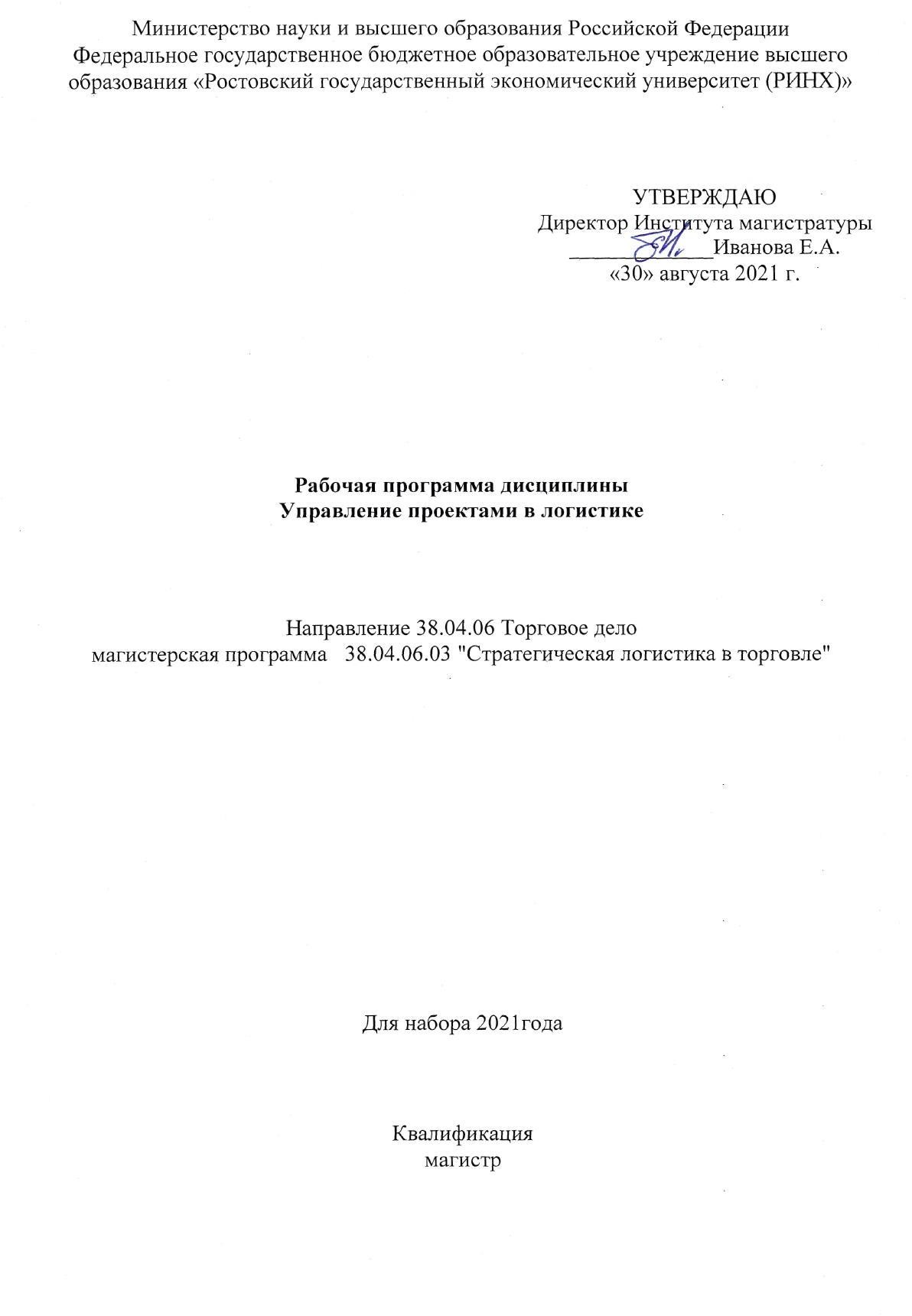 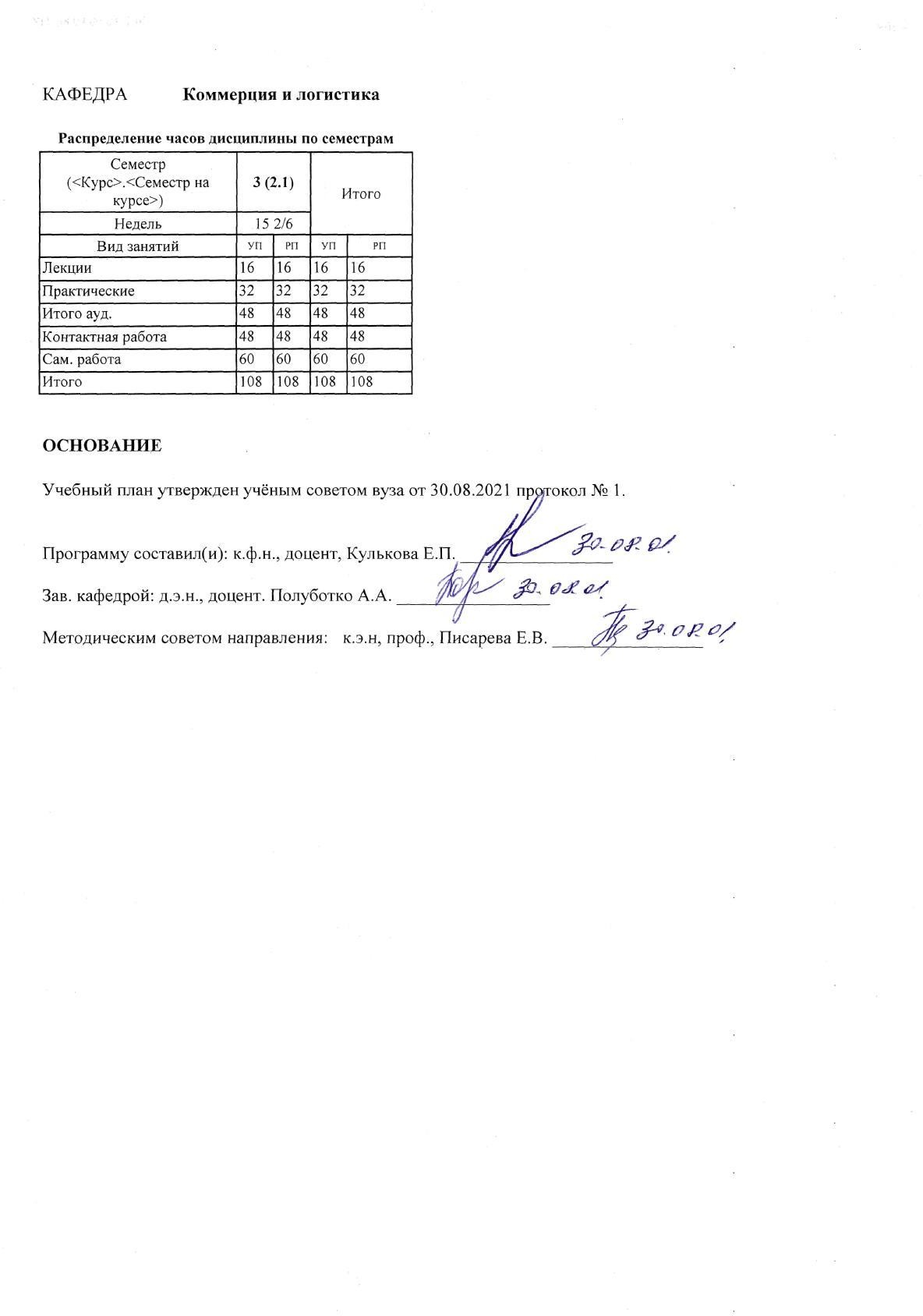 УП: 38.04.06.03_1.plx	стр. 3УП: 38.04.06.03_1.plx	стр. 4УП: 38.04.06.03_1.plx	стр. 5УП: 38.04.06.03_1.plx	стр. 6Приложение 1ФОНД ОЦЕНОЧНЫХ СРЕДСТВОписание критериев и показателей оценивания компетенций на различных этапах их формирования, описание шкал оцениванияПоказатели и  критерии оценивания компетенций:1.2. Шкалы оценивания:Текущий контроль успеваемости и промежуточная аттестация осуществляется в рамках накопительной балльно-рейтинговой системы в 100-балльной шкале.50-100 баллов (зачет)0-49 баллов (незачет)2. Типовые контрольные задания или иные материалы, необходимые для оценки знаний, умений, навыков и (или) опыта деятельности, характеризующих этапы формирования компетенций в процессе освоения образовательной программыВопросы к зачетуКакие факторы обусловили возникновение концепции управления проектами?Назовите признаки проекта.Что включает в себя структура действий на предприятии?Раскройте содержание понятий «проект» и «логистический проект»?Что представляет собой концепция управления проектами?В чем заключаются отличия концепции управления проектами от традиционного менеджмента?Что является результатом процесса реализации логистического проекта?По каким признакам может быть проведена структуризация проекта?Что включает в себя пространство управления проектом?Какие измерения включает в себя пространство детерминант проекта 11.В чѐм заключается материально-техническое обеспечение проекта?Из каких этапов состоит планирование МТО проекта?Решение каких задач включает в себя процесс управления матери-ально-техническими ресурсами проекта?Что включает в себя организация и развитие системы МТО? 15.. Какие ресурсы являются предметом финансирования проекта?Каковы основные этапы финансирования проекта?Какие существуют организационные формы финансирования про-ектов?В чѐм заключается содержание проектного финансирования?Какие существуют виды проектного финансирования?Назовите преимущества и недостатки проектного финансирования для заѐмщика.С какой причиной связано распространение проектного финанси-рования?Каково содержание процесса информационного обеспечения проекта?Какие требования предъявляются к программным средствам управления проектом?Какие существуют программные средства управления проекта?Что такое организация как функция управления?В чѐм заключается организация проекта?Какие аспекты необходимо учитывать при построении организаци-онной структуры проекта?Как может быть организовано взаимодействие участников проекта?Каково влияние внешней среды на организацию проекта?Что такое планирование как функция управления?В чѐм заключается планирование проекта?Назовите основные принципы планирования.Перечислите процессы планирования проекта.На основе каких моделей осуществляется планирование проекта?Назовите этапы планирования логистического проекта и раскрой-те их содержание.Что такое логистическая стратегия?Для чего в управлении проектами применяется структура разбиения работ?Какие действия необходимы для построения структуры разбиения работ?Каким образом может проводиться корректировка сетевого гра-фика по времени?В чѐм заключается управление временем проекта на стратегиче-ском уровне?Каковы возможные конкурентные стратегии проекта с позиции соотношения времени и издержек его реализации?В чѐм проявляется взаимодополняемость издержек и времени реализации проекта с точки зрения логистического подхода?Зачетное задание содержит 2 вопроса из приведенного перечняКритерии оценивания:50-100 баллов (зачет) - наличие в целом твердых знаний в объеме пройденного курса в соответствии с целями обучения, допускаются отдельные логические и стилистические погрешности, обучающийся усвоил основную литературу, рекомендованную в рабочей программе дисциплины;0-49 баллов (незачет) - ответы не связаны с вопросами, наличие грубых ошибок в ответе, непонимание сущности излагаемого вопроса, неумение применять знания на практике, неуверенность и неточность ответов на дополнительные вопросыКейс-задачиКейс-задача 1 «Неудачный опыт»Бочкарева назначили руководителем команды по реализации важного проекта, связанного с получением го заказа. Сначала он встретился с семью членами команды, определил масштабы проекта и раздал индивидуальные  задания. Все члены команды соглашались, кивали в знак понимания и много записывали, так что по нии собрания Сергей чувствовал себя прекрасно. «Они готовы», – подумал он. На выполнение проекта было о ровно четыре месяца. Проходили недели. Сергей был занят выполнением своей части проекта. Изредка он л индивидуальную работу членов команды, но регулярных собраний всех членов команды не проводил. В етвертого месяца Сергей почти случайно обнаружил, что между маркетинговой и логистической частямисуществуют значительные функциональные противоречия. Сергей срочно созвал собрание команды и объявил айное положение. Вся команда, особенно Сергей, работала сутками в течение следующих нескольких недель, и важды нарушила сроки сдачи конкретных заданий, в конце концов завершив проект по истечении шести Высшее руководство было недовольно задержкой, но все-таки смогло сохранить заказчика и подписало очный контракт. По завершении проекта Сергей вздохнул с облегчением, но особой радости эта работа ему не а. Управление командой оказалось тяжелой работой! Иногда ему с командой приходилось отступать отного плана, дублировать функции, оставлять работу незавершенной и ругаться по поводу того, в каком ении следует двигаться. Стиль работы Сергея Бочкарева характеризовался частым вмешательством в работу, выполнением заданий за членов команды, решением проблем, которыми должны были заниматься другие. В нцов команде удалось выполнить проект, но Сергей честно признал, что общее качество работы оставляло учшего.:актеризуйте стиль работы Сергея.вите ошибки, допущенные Сергеем в процессе руководства командой.числите причины, которые не позволили команде Сергея Бочкарева добиться результатов, на которые он ывал.е меры по совершенствованию руководства командой можно предложить Сергею Бочкареву, чтобы не ть ошибок в будущем?Кейс-задача 2 «Неудачный опыт-2»Анна Зимина была руководителем отдела маркетинга фармацевтической компании. Она лично определяла задачи, над которыми будет работать каждый сотрудник, и даже то, как он должен работать. Если кто-то возражал, Анна требовала беспрекословного подчинения. Работники группы зависели друг от друга, а Анна хотела преобразовать эту группу в команду. Босс Анны сообщил ей, что проект по запуску нового вида продукции, скорее всего, поручат ей. Для выполнения проекта всем пяти работникам ее отдела пришлось бы очень тесно сотрудничать между собой, что им редко приходилось делать раньше. Анна жаждала получить этот проект, но ничего не сказала об этом своим подчиненным, посчитав, что это отвлечет их от выполнения текущих задач. Она сообщит об этом только в том случае, если ее действительно назначат руководителем проекта. Однажды за 15 минут до совещания менеджеров среднего звена ей позвонили и сказали, что проект действительно передают ей и браться за него нужно немедленно. Анна помчалась к своим подчиненным, сообщая всем и каждому эту приятную новость и раздавая задания. «Бросьте все текущие дела, новое задание – вот работа первостепенной важности, – заявила она, не обращая внимания на замешательство сотрудников. – Работать нужно быстро, поэтому не будем тратить времени на собрания, просто делайте все так, как я говорила вам раньше. Поработайте над этим проектом хорошенько, ведь теперь вы – команда!» Анна была довольна собой, ведь ей удалось быстро запустить работу над проектом, а на следующей неделе она встретится с членами своей команды, чтобы проанализировать состояние дел и ответить на накопившиеся вопросы. Анна не знала, что сотрудники провели неофициальное совещание еще до запланированного заседания и высказали недовольство по поводу случившегося и авторитарного стиля руководства Анны Зиминой.ЗаданиеОтветьте на вопросы: 1. Почему членам команды Анны Зиминой трудно работать?К каким последствиям может привести авторитарный стиль руководства командой?Назовите ошибки, допущенные Анной, и предложите методы их корректировок.Каким образом нужно было построить систему мотивации сотрудников, работающих над проектом?Кейс-задача 3	«Как удержаться на плаву?»Компания «Деловой альянс» специализируется на организации и проведении двух конференций – по ЖКХ и по образованию. Оба мероприятия проходят ежегодно осенью, в конце октября и в начале ноября, с интервалом в две недели. Компания каждый год вынуждена заново набирать и обучать персонал – менеджеров по продажам, потому что работа есть только на полгода – с мая по конец октября. Как только последнее мероприятие заканчивается, персонал увольняют. А через полгода начинают снова набирать. Конечно, тех же самых сотрудников нанять не получается, потому что успешные менеджеры все уже трудоустроились и покидать свои места не хотят, да и кто будет ждать работы полгода? А новых специалистов надо еще найти, обучить, замотивировать и т.д. Компания несет большие убытки именно на подборе персонала и обучении, ведь те, кто остается до конца и работает, приносит основной доход, – это пять- 12 шесть сотрудников, а около ста человек, показав плохие финансовые результаты, уходят как не прошедшие испытательный срок. Руководство компании во всем винит неэффективную работу отдела персонала.ЗаданиеСформулируйте и обоснуйте ответы на вопросы:Возможно ли в данной ситуации применение проектного подхода для решения сложившихся проблем?Каким образом наиболее эффективно можно организовать работу по подбору персонала?Предложите систему эффективной мотивации сотрудников компании.Инструкция по выполнениюДля подготовки к решению кейсов рекомендуется использовать материалы лекционного курса и литературы, рекомендованной рабочей программой данной дисциплины.Для успешного решения кейса необходимо:Определить проблемы.Найти фактов по данной проблеме.Рассмотреть альтернативные решения.Выбрать обоснованное решение.При проведении письменного анализа кейса помните, что основное требование, предъявляемое к нему, – краткость.В процессе поэтапной работы с кейсом в аудитории обычно выделяют следующие этапы: 1.Этап введения в кейс. Кейсы могут быть розданы каждому обучающемуся за день до занятий или на самом занятии. В последнем случае на ознакомление выделяется 5-7 мин в зависимости от сложности кейса.Анализ ситуации (индивидуально или в малых группах). После деления на микрогруппы (3-5 чел) дается определенное время для решения проблемы, подготовки и выступления (не более 20-25 мин). Жесткое требование — укладываться в установленные сроки. Участники выявляют проблему, вырабатывают, оценивают и выбирают оптимальное решение, готовятся к презентации.Этап презентации решений по кейсам. Представляют решение кейса от каждой малой группы 1 — 2 участника (спикера). Время —до 5 мин. Каждая группа делает доклад о полученных результатах и рефлексивный доклад о ходе групповой работы. доклады обсуждаются всеми подгруппами.Этап общей дискуссии. Доклады обсуждаются всеми подгруппами.Этап подведения итогов.. Заключение по полученным каждой подгруппой результатам делает преподаватель после завершения обсуждения всех докладов. Продолжительность —5-10 минКритерии оценивания:Максимальное количество баллов 30 баллов (1 задача – 10 баллов)Вопросы для устного	и письменного опросаРаздел 1Какие существуют подходы к структуризации жизненного цикла проекта и с какими целями они применяются?Каково значение эксплуатационной фазы жизненного цикла при осуществлении проекта?Назовите факторы возникновения идеи логистического проекта?В чѐм заключается инновационный подход к формированию идеи логистического проекта и каковы его особенности?Что представляет собой экспертиза проекта, и какие существуют еѐ виды?Для чего необходима экспертиза проекта различным его участникам?Каковы критерии эффективности логистической системы?Назовите показатели эффективности.Какие возможны варианты завершения проекта?Какова процедура полного завершения проекта?Что может послужить причиной выхода из проекта?Назовите возможные формы выхода из проектаРаздел 2С помощью каких методов осуществляется построение структуры разбиения работ?Каково назначение и содержание контроля проекта?Перечислите основные процессы контроля.Назовите методы контроля проекта.Какие действия могут быть предприняты руководством проекта в случае отклонения проекта от плана? Из чего складывается стоимость проекта?Какие этапы включает в себя управление стоимостью проекта?Что такое бюджет и смета проекта?Для чего необходима предварительная оценка стоимости проекта?В чѐм заключаются недостатки традиционного метода контроля стоимости?Как определяется понятие качества проекта? Какие различают ключевые аспекты качества в управлении проек-тами?В чѐм заключается менеджмент качества проекта?Что включает в себя структура менеджмента качества проекта?Каковы составляющие качества логистического проекта?Какие задачи управления временем проекта решаются на основе методов сетевого планирования?Критерии оценивания:Максимальное количество баллов 25 баллов (Индивидуальное задание содержит 5 вопросов ,1 вопрос-5 баллов)Темы	рефератов1.Сравнительная характеристика традиционного и проектного менеджмента. 2.Функции управления проектами.3.Методы управления проектами. 4.Методы управления проектами.5.Фазы жизненного цикла проекта и их краткое содержание. 6.Организационные структуры управления проектами.Экспертиза проекта.Торги и контракты в управлении проектами. 9.Управление работами по проекту.Менеджмент качества проекта.Управление ресурсами проекта: управление закупками проекта. 12.Управление ресурсами проекта: управление запасами.13.Новые методы управления материально-техническим обеспечением – логистический подход. 14.Формирование и развитие команды проекта.Организация эффективной деятельности команды проекта.Управление персоналом команды проекта. 17.Психологические аспекты управления командой проектаКритерии оцениванияМаксимальное количество баллов -45 баллов« 45 баллов» выставляется , если он при защите реферата проявил1знание изложенного в реферате материала, умение грамотно и аргументировано изложить суть проблемы;присутствие личной заинтересованности в раскрываемой теме, собственную точку зрения, аргументы и комментарии, выводы;умение свободно беседовать по любому пункту плана, отвечать на вопросы, по теме реферата;умение анализировать фактический материал и статистические данные, использованные при написании реферата;наличие качественно выполненного презентационного материала или (и) раздаточного, не дублирующего основной текст защитного слова, а являющегося его иллюстративным фоном.«30 баллов» выставляется если выполнены пункты 1-4«20 баллов» выставляется ,если выполнены пункты 1-3«10 баллов» выставляется ,если выполнены пункты 1-2«0 баллов» выставляется	,если тема реферата не раскрыта,оформление не соответствует требованиямМетодические материалы, определяющие процедуры оценивания знаний, умений, навыков и (или) опыта деятельности, характеризующих этапы формирования компетенцийПроцедуры оценивания включают в себя текущий контроль и промежуточную аттестацию. Текущий контроль успеваемости проводится с использованием оценочных средств,представленных в п. 2 данного приложения. Результаты текущего контроля доводятся до сведения студентов до промежуточной аттестации.Промежуточная аттестация проводится в форме зачета. Зачет проводятся после теоретического обучения до начала экзаменационной сессии, во время зачетной недели или на последнем занятии по дисциплине. В результате проведения зачета на основании критериев и показателей оценивания, разработанных преподавателем, студенту выставляется оценка «зачтено» или «незачтено». Особенностью проведения промежуточной аттестации в форме зачета является возможность формирования итоговой оценки за дисциплину по результатам текущего и рубежного контроля.Результаты процедуры:Результаты проведения процедуры в обязательном порядке проставляютсяпреподавателем в зачетные книжки обучающихся и зачѐтные ведомости, и представляются в деканат факультета, за которым закреплена образовательная программа. По результатам проведения процедуры оценивания преподавателем делается вывод о результатах промежуточной аттестации по дисциплине.По результатам проведения процедуры оценивания обучающиеся, показавшие неудовлетворительные результаты считаются имеющими академическую задолженность, которую обязаны ликвидировать в соответствии с составляемым индивидуальным графиком.Приложение 2МЕТОДИЧЕСКИЕ УКАЗАНИЯ ПО ОСВОЕНИЮ ДИСЦИПЛИНЫУчебным планом по дисциплине «Управление проектами в логистике» предусмотрены следующие виды занятий:лекции;практические занятия;В ходе лекционных занятий рассматриваются теоретические аспекты концептуальных положений функциональных областей логистики, даются рекомендации для самостоятельной работы и подготовке к практическим занятиям.В ходе практических занятий углубляются и закрепляются знания студентов по ряду рассмотренных   на   лекциях   вопросов,   развиваются навыки   по    ряду    рассмотренных    на лекциях вопросов, развиваются навыки и знания различных методов сбора, анализа и мониторинга необходимой информацииПри подготовке к практическим занятиям каждый студент должен:изучить рекомендованную учебную литературу;изучить конспекты лекций;подготовить ответы на все вопросы по изучаемой теме;–письменно решить домашнее задание, рекомендованные преподавателем при изучении каждойтемы.По согласованию с	преподавателем	студент	может	подготовить реферат, доклад илисообщение по теме занятия. В процессе подготовки к практическим занятиям студенты могут воспользоваться консультациями преподавателя.Вопросы, не рассмотренные на лекциях и практических занятиях, должны быть изучены студентами в ходе самостоятельной работы. Контроль самостоятельной работы студентов над учебной программой курса осуществляется в ходе занятий методом устного опроса или посредством   тестирования.   В   ходе   самостоятельной   работы    каждый    студент    обязан прочитать основную и по возможности дополнительную литературу по   изучаемой   теме, дополнить конспекты лекций недостающим материалом, выписками из рекомендованных первоисточников. Выделить непонятные термины, найти их значение в энциклопедических словарях.Для подготовки к занятиям, текущему контролю и промежуточной аттестации студенты могут воспользоваться электронно-библиотечными системами. Также обучающиеся могут взять на дом необходимую литературу на абонементе университетской библиотеки или воспользоваться читальными залами.Методические рекомендации по написанию реферата , требования к оформлениюРеферат – письменный доклад по определенной теме, в котором собрана информация из одного или нескольких источников.Цель работы над рефератом - углубленное изучение отдельных вопросов из сферы профессиональной деятельности.Рефераты пишутся обычно стандартным языком, с использованием типологизированных речевых оборотов вроде: «важное значение имеет», «уделяется особое внимание», «поднимается вопрос»,«делаем следующие выводы», «исследуемая проблема», «освещаемый вопрос» и т.п. К языковым и стилистическим особенностям рефератов относятся слова и обороты речи, носящие обобщающий характер, словесные клише. У рефератов особая логичность подачи материала и изъяснения мысли, определенная объективность изложения материала.Реферат не копирует дословно содержание первоисточника, а представляет собой новый вторичный текст, создаваемый в результате систематизации и обобщения материала первоисточника, его аналитико- синтетической переработки. Будучи вторичным текстом, реферат составляется всоответствии со всеми требованиями, предъявляемыми к связанному высказыванию: так ему присущи следующие категории: оптимальное соотношение и завершенность (смысловая и жанрово-композиционная). Для реферата отбирается информация, объективно-ценная для всех читающих, а не только для одного автора. Автор реферата не может пользоваться только ему понятными значками, пометами, сокращениями. Работа, проводимая автором для подготовки реферата должна обязательно включать самостоятельное мини-исследование, осуществляемое студентом на материале или художественных текстов по литературе, или архивных первоисточников по истории и т.п. Организация и описание исследования представляет собой очень сложный вид интеллектуальной деятельности, требующий культуры научного мышления, знания методики проведения исследования, навыков оформления научного труда и т.д. Мини-исследование раскрывается в реферате после глубокого, полного обзора научной литературы по проблеме исследования. В зависимости от количества реферируемых источников выделяют следующие виды рефератов:-монографические – рефераты, написанные на основе одного источника;-обзорные – рефераты, созданные на основе нескольких исходных текстов, объединенных общей темой и сходными проблемами исследованияПодготовка реферата состоит из нескольких этапов:Выбор темы из списка тем, предложенных преподавателем.Сбор материала по печатным источникам (книгам и журналам компьютерной тематики), а также по материалам в сети Интернет.Составление плана изложения собранного материала.Оформление текста реферата в текстовом редакторе MS Word или в OpenOffice.org Writer.Подготовка	иллюстративного	и	демонстрационного	материала	в MS Power Point или в OpenOffice.org Impress (презентация для доклада).Доклад реферата на занятии (реферат должен быть доложен на одном из занятий по графику, составленному преподавателем.).Компоновка материалов реферата для сдачи преподавателю (распечатанный текст, диск с текстовым файлом и файлом презентации).Требования к оформлению текстаОбъем реферата - 5-10 стр. текста.Шрифтосновного текста - Times New Roman Cyr 14 размер.заголовков 1 уровня - Times New Roman Cyr 14 размер (жирный).заголовков 2 уровня - Times New Roman Cyr 12 размер (жирный курсив).Параметры абзаца (основной текст) - отступ слева и справа - 0, первая строка отступ - 1,27 см; межстрочный интервал - одинарный, выравнивание по ширине.Параметры страницы: верхнее и нижнее поля 2,5 см; поле слева - 3,5 см.; поле справа - 2 см. Нумерация страниц - правый нижний угол.Переносы автоматические (сервис, язык, расстановка переносов).Таблицы следует делать в режиме таблиц (добавить таблицу), а не рисовать от руки, не разрывать; если таблица большая, ее необходимо поместить на отдельной странице. Заголовочная часть не должна содержать пустот. Таблицы - заполняются шрифтом основного текста, заголовки строк и столбцов - выделяются жирным шрифтом. Каждая таблица должна иметь название. Нумерация таблиц - сквозная по всему тексту.Рисунки - черно-белые или цветные, формат BMP, GIF, JPG. Нумерация рисунков - сквозная по всему тексту.Формулы - должны быть записаны в редакторе формул. Размер основного шрифта - 12. Формулы должны иметь сквозную нумерацию во всем тексте. Номер формулы размещается в крайней правой позиции в круглых скобках.В конце реферата должен быть дан список литературы (не менее 10 источников, в том числе это могут     быть     и     адреса     сети     Интернет). Библиографическое      описание      (список литературы) регламентировано ГОСТом 7.1-2003 «Библиографическая запись.После окончания работы по подготовке текста реферата необходимо расставить страницы (внизу справа), а затем в автоматическом режиме сформировать оглавление. Оглавление должно быть размещено сразу же после титульной страницы.Требования к оформлению презентации.На титульной странице должно быть помещено название реферата - крупным шрифтом. А также группа и фамилия студента, подготовившего реферат, дата.Вторая страница – интерактивное оглавление (в виде гипертекстовых ссылок). По гипертекстовой ссылке оглавления должен осуществляться переход к соответствующему разделу реферата.В презентации должен быть помещен в основном иллюстративный материал для сопровождения доклада и основные положения доклада.В конце презентации реферата должен быть приведен список использованных источников.Объем презентации – не менее 20 слайдов, время на доклад с использованием презентации – 12-15мин.1. ЦЕЛИ ОСВОЕНИЯ ДИСЦИПЛИНЫ1. ЦЕЛИ ОСВОЕНИЯ ДИСЦИПЛИНЫ1.1Цель изучения дисциплины1.2. формирование у магистров принципиальных основ знания и практических навыков в области управления проектами в различных функциональных областях логистики. направленных на эффективное решение логистичесих задач и преобразование логистичесих систем в ходе управления потоковыми процессами2. ТРЕБОВАНИЯ К РЕЗУЛЬТАТАМ ОСВОЕНИЯ ДИСЦИПЛИНЫУК-2:Способен управлять проектом на всех этапах его жизненного циклаПК-1:Способен разработать логистическую стратегию организации, осуществлять контроль за ее реализацией и оценивать эффективность путем аудита логистических процессовВ результате освоения дисциплины обучающийся должен:Знать:Знать: методы управления проектами;этапы жизненного цикла проекта. (Соотнесено с индикатором УК-2.1)Знать: основные методы разработки логистической стратегии организации (Соотнесено с индикатором ПК1.1)Уметь:Уметь: разрабатывать и анализировать альтернативные варианты проектов для достижения намеченных результатов; разрабатывать проекты, определять целевые этапы и основные направления работ.(Соотнесено с индикатором УК2.2)Уметь: применять инновационные методы при разработке логистической стратегии организации. Анализировать логистическую стратегию. Определять эффективность логистических процессов. Проводить анализ и критически резюмировать информацию, уметь проявлять инициативу, в том числе в ситуациях риска, брать на себя всю полноту ответственности (Соотнесено с индикатором ПК 1.2)Владеть:Владеть навыками разработки проектов в избранной профессиональной сфере; методами оценки эффективностипроекта, а также потребности в ресурсах. (Соотнесено с индикатором УК2.3)Владеть: практическими навыками оценки эффективности логистической деятельности предприятия, методами управления рисками в профессиональной деятельностиметодами исследования прогрессивных технологий в профессиональной деятельности и контроль за ее реализацией и методами оценки эффективности путем аудита логистических процессов. (Соотнесено с индикатором ПК- 1.3)3. СТРУКТУРА И СОДЕРЖАНИЕ ДИСЦИПЛИНЫ3. СТРУКТУРА И СОДЕРЖАНИЕ ДИСЦИПЛИНЫ3. СТРУКТУРА И СОДЕРЖАНИЕ ДИСЦИПЛИНЫ3. СТРУКТУРА И СОДЕРЖАНИЕ ДИСЦИПЛИНЫ3. СТРУКТУРА И СОДЕРЖАНИЕ ДИСЦИПЛИНЫ3. СТРУКТУРА И СОДЕРЖАНИЕ ДИСЦИПЛИНЫКод занятияНаименование разделов и тем /вид занятия/Семестр / КурсЧасовКомпетен- цииЛитератураРаздел 1. Модуль1"Ппроект как объект управления влогистике"1.1Тема 1.1 "Управление проектами в система логистического менеджмента"Проект:содержание,понятие и признаки. Основы управления логистическими проектами.Структуризация проекта по объектным признакам. Логистическая система как объект проектирования.Использование системеого подхода в проектировании логистической системы /Лек/32УК – 2; ПК - 1Л1.1 Л1.2 Л1.3 Л1.4Л2.1 Л2.2 Л2.3 Л2.41.2Тема 1.2 "Жизненный цикл проекта"Основные фазы проекта.Разработка концепции логистического проекта.Экспертиза логистического проекта.Оценка эффективностилогистического проекта.Завершение проекта /Лек/32УК – 2; ПК - 1Л1.1 Л1.2 Л1.3 Л1.4Л2.1 Л2.2 Л2.3 Л2.41.3Тема 1.3 "Управление ресурсами логистического34Л1.1 Л1.2 Л1.3проекта"Материально-техническое обеспечениепроекта.Финансовое обеспечение проекта.УправлениеУК – 2; ПК - 1Л1.4Л2.1 Л2.2 Л2.3Л2.4иформативностью и коммуникативностью проекта /Лек/1.4Тема 1.1Семинарское занятие. «Управление проектами в34Л1.1 Л1.2 Л1.3системе логистического менеджмента» Проект:Л1.4Л2.1 Л2.2 Л2.3содержание, понятие и признаки. Основы управления логистическими проектами.Структуризация проекта пообъектным признакам.Логистическая система, как объектУК – 2; ПК - 1Л2.4проектирования. Использование системного подхода впроектировании логистической системы /Пр/1.5Тема 1.2	Семинарское занятие «Жизненный цикл34Л1.1 Л1.2 Л1.3проекта» Основные фазы проекта. Разработка концепцииЛ1.4Л2.1 Л2.2 Л2.3логистического проекта.Экспертиза логистического проекта. Оценка эффективности логистическогопроекта.Завершение проекта Подготовка рефератов иУК – 2; ПК - 1Л2.4презентаций по основным вопросам темы сиспользованием пакета Microsoft Office /Пр/1.6Тема 1.3 Семинарское занятие «Управление ресурсами38Л1.1 Л1.2 Л1.3логистического проекта» Материально-техническоеЛ1.4Л2.1 Л2.2 Л2.3обеспечение проекта. Финансовое обеспечениепроекта.Управление информативностью иУК – 2; ПК - 1Л2.4коммуникативностью проекта Подготовка рефератов ипрезентаций по основным вопросам темы сиспользованием пакета Microsoft Office /Пр/1.7Тема1.1. «Управление проектами в системе315Л1.1 Л1.2 Л1.3логистического менеджмента» Проект: содержание,Л1.4Л2.1 Л2.2 Л2.3понятие и признаки. Основы управления логистическими проектами.Структуризация проекта по объектнымпризнакам.Логистическая система, как объектУК – 2; ПК - 1Л2.4проектирования. Использование системного подхода впроектировании логистической системы /Ср/1.8Тема 1.2	«Жизненный цикл проекта» Основные фазы315Л1.1 Л1.2 Л1.3проекта. Разработка концепции логистическогопроекта.Экспертиза логистического проекта. ОценкаУК – 2; ПК - 1Л1.4Л2.1 Л2.2 Л2.3Л2.4эффективности логистического проекта.Завершениепроекта /Ср/Раздел 2. Модуль 2«Организация,планирование и контроль логистического проекта»2.1Тема 2.1 «Организация управления логистическимипроектами» Планирование проекта: содержание и34УК – 2; ПК - 1Л1.1 Л1.2 Л1.3Л1.4Л2.1 Л2.2 Л2.3структура.Структура разбивки проектаWBS.КонтрольЛ2.4проекта /Лек/2.2Тема 2.2	«Пространство детерминант логистическогопроекта»Управление стоимостью проекта.Управление34УК – 2; ПК - 1Л1.1 Л1.2 Л1.3Л1.4Л2.1 Л2.2 Л2.3временем проекта. Менеджмент качестваЛ2.4проекта.Управление логистическими рисками проекта/Лек/2.3Тема 2.1 Семинарское занятие «Организация управления логистическими проектами» Планирование проекта:38УК – 2; ПК - 1Л1.1 Л1.2 Л1.3 Л1.4Л2.1 Л2.2 Л2.3содержание и структура.Структура разбивкиЛ2.4проектаWBS.Контроль проектаПодготовка рефератов ипрезентаций по основным вопросам темы сиспользованием пакета Microsoft Office /Пр/2.4Тема 2.2 Семинарское занятие «Пространство детерминант логистического проекта» Управление стоимостью проекта.Управление временем проекта. Менеджмент качества проекта.Управление логистическими рисками проекта Подготовка рефератов и презентаций по основным вопросам темы с использованием пакета Microsoft Office /Пр/38УК – 2; ПК - 1Л1.1 Л1.2 Л1.3 Л1.4Л2.1 Л2.2 Л2.3 Л2.42.5Тема 2.1 «Организация управления логистическими проектами» Планирование проекта: содержание и структура.Структура разбивки проектаWBS.Контроль проекта /Ср/315УК – 2; ПК - 1Л1.1 Л1.2 Л1.3 Л1.4Л2.1 Л2.2 Л2.3 Л2.42.6Тема 2.2 «Пространство детерминант логистического проекта» Управление стоимостью проекта.Управление временем проекта. Менеджмент качества проекта.Управление логистическими рисками проекта/Ср/315УК – 2; ПК - 1Л1.1 Л1.2 Л1.3 Л1.4Л2.1 Л2.2 Л2.3 Л2.42.7/Зачѐт/30УК – 2; ПК - 1Л1.1 Л1.2 Л1.3 Л1.4Л2.1 Л2.2 Л2.3 Л2.44. ФОНД ОЦЕНОЧНЫХ СРЕДСТВСтруктура и содержание фонда оценочных средств для проведения текущей и промежуточной аттестации представлены в Приложении 1 к рабочей программе дисциплины.5. УЧЕБНО-МЕТОДИЧЕСКОЕ И ИНФОРМАЦИОННОЕ ОБЕСПЕЧЕНИЕ ДИСЦИПЛИНЫ5. УЧЕБНО-МЕТОДИЧЕСКОЕ И ИНФОРМАЦИОННОЕ ОБЕСПЕЧЕНИЕ ДИСЦИПЛИНЫ5. УЧЕБНО-МЕТОДИЧЕСКОЕ И ИНФОРМАЦИОННОЕ ОБЕСПЕЧЕНИЕ ДИСЦИПЛИНЫ5. УЧЕБНО-МЕТОДИЧЕСКОЕ И ИНФОРМАЦИОННОЕ ОБЕСПЕЧЕНИЕ ДИСЦИПЛИНЫ5. УЧЕБНО-МЕТОДИЧЕСКОЕ И ИНФОРМАЦИОННОЕ ОБЕСПЕЧЕНИЕ ДИСЦИПЛИНЫ5.1. Основная литература5.1. Основная литература5.1. Основная литература5.1. Основная литература5.1. Основная литератураАвторы, составителиЗаглавиеИздательство, годКолич-воЛ1.1Берман С. С.Управление проектами в логистике: учебное пособиеКазань: Казанский научно-исследовательский технологический университет (КНИТУ), 2011https://biblioclub.ru/inde x.php? page=book&id=258728 неограниченный доступ для зарегистрированных пользователейЛ1.2Груничев А. С.Управление проектами: учебное пособиеКазань: Казанский научно-исследовательский технологический университет (КНИТУ), 2009https://biblioclub.ru/inde x.php? page=book&id=270550 неограниченный доступ для зарегистрированных пользователейЛ1.3Мишина, Л. А.Логистика: учебное пособиеСаратов: Научная книга, 2019http://www.iprbookshop.r u/81019.html неограниченный доступ для зарегистрированных пользователейЛ1.4Тебекин А. В.Логистика: учебникМосква: Дашков и К°, 2018https://biblioclub.ru/inde x.php? page=book&id=495837 неограниченный доступ для зарегистрированных пользователей5.2. Дополнительная литература5.2. Дополнительная литература5.2. Дополнительная литература5.2. Дополнительная литература5.2. Дополнительная литератураАвторы, составителиЗаглавиеИздательство, годКолич-воЛ2.1Ньютон Р., Савина М.Управление проектами от А до Я: практическое пособиеМосква: Альпина Паблишер, 2016https://biblioclub.ru/inde x.php? page=book&id=81655 неограниченный доступ для зарегистрированных пользователейАвторы, составителиЗаглавиеИздательство, годКолич-воЛ2.2Рахимова, Н. Н.Управление риском, системный анализ и моделирование: практикумОренбург: Оренбургский государственный университет, ЭБС АСВ, 2017http://www.iprbookshop.r u/78850.html неограниченный доступ для зарегистрированных пользователейЛ2.3Королева, Л. А.Логистика: учебное пособиеЧелябинск, Саратов: Южно-Уральский институт управления и экономики, Ай Пи Эр Медиа, 2019http://www.iprbookshop.r u/81481.html неограниченный доступ для зарегистрированных пользователейЛ2.4Управление риском: журналМосква: Анкил, 2017https://biblioclub.ru/inde x.php? page=book&id=486703 неограниченный доступ для зарегистрированных пользователей5.3 Профессиональные базы данных и информационные справочные системы5.3 Профессиональные базы данных и информационные справочные системы5.3 Профессиональные базы данных и информационные справочные системы5.3 Профессиональные базы данных и информационные справочные системы5.3 Профессиональные базы данных и информационные справочные системыСПС ГарантСПС ГарантСПС ГарантСПС ГарантСПС ГарантСПС КонсультантСПС КонсультантСПС КонсультантСПС КонсультантСПС Консультант5.4. Перечень программного обеспечения5.4. Перечень программного обеспечения5.4. Перечень программного обеспечения5.4. Перечень программного обеспечения5.4. Перечень программного обеспеченияMicrosoft OfficeMicrosoft OfficeMicrosoft OfficeMicrosoft OfficeMicrosoft Office5.5. Учебно-методические материалы для студентов с ограниченными возможностями здоровья5.5. Учебно-методические материалы для студентов с ограниченными возможностями здоровья5.5. Учебно-методические материалы для студентов с ограниченными возможностями здоровья5.5. Учебно-методические материалы для студентов с ограниченными возможностями здоровья5.5. Учебно-методические материалы для студентов с ограниченными возможностями здоровьяПри необходимости по заявлению обучающегося с ограниченными возможностями здоровья учебно-методические материалы предоставляются в формах, адаптированных к ограничениям здоровья и восприятия информации. Для лиц с нарушениями зрения: в форме аудиофайла; в печатной форме увеличенным шрифтом. Для лиц с нарушениями слуха: в форме электронного документа; в печатной форме. Для лиц с нарушениями опорно-двигательного аппарата: в форме электронного документа; в печатной форме.При необходимости по заявлению обучающегося с ограниченными возможностями здоровья учебно-методические материалы предоставляются в формах, адаптированных к ограничениям здоровья и восприятия информации. Для лиц с нарушениями зрения: в форме аудиофайла; в печатной форме увеличенным шрифтом. Для лиц с нарушениями слуха: в форме электронного документа; в печатной форме. Для лиц с нарушениями опорно-двигательного аппарата: в форме электронного документа; в печатной форме.При необходимости по заявлению обучающегося с ограниченными возможностями здоровья учебно-методические материалы предоставляются в формах, адаптированных к ограничениям здоровья и восприятия информации. Для лиц с нарушениями зрения: в форме аудиофайла; в печатной форме увеличенным шрифтом. Для лиц с нарушениями слуха: в форме электронного документа; в печатной форме. Для лиц с нарушениями опорно-двигательного аппарата: в форме электронного документа; в печатной форме.При необходимости по заявлению обучающегося с ограниченными возможностями здоровья учебно-методические материалы предоставляются в формах, адаптированных к ограничениям здоровья и восприятия информации. Для лиц с нарушениями зрения: в форме аудиофайла; в печатной форме увеличенным шрифтом. Для лиц с нарушениями слуха: в форме электронного документа; в печатной форме. Для лиц с нарушениями опорно-двигательного аппарата: в форме электронного документа; в печатной форме.При необходимости по заявлению обучающегося с ограниченными возможностями здоровья учебно-методические материалы предоставляются в формах, адаптированных к ограничениям здоровья и восприятия информации. Для лиц с нарушениями зрения: в форме аудиофайла; в печатной форме увеличенным шрифтом. Для лиц с нарушениями слуха: в форме электронного документа; в печатной форме. Для лиц с нарушениями опорно-двигательного аппарата: в форме электронного документа; в печатной форме.6. МАТЕРИАЛЬНО-ТЕХНИЧЕСКОЕ ОБЕСПЕЧЕНИЕ ДИСЦИПЛИНЫ (МОДУЛЯ)Помещения для проведения всех видов работ, предусмотренных учебным планом, укомплектованы необходимой специализированной учебной мебелью и техническими средствами обучения. Для проведения лекционных занятий используется демонстрационное оборудование7. МЕТОДИЧЕСКИЕ УКАЗАНИЯ ДЛЯ ОБУЧАЮЩИХСЯ ПО ОСВОЕНИЮ ДИСЦИПЛИНЫ (МОДУЛЯ)Методические указания по освоению дисциплины представлены в Приложении 2 к рабочей программе дисциплины.ЗУН, составляющие компетенциюПоказатели оцениванияКритерии оцениванияСредства оцениванияСредства оцениванияУК-2. Способен управлять проектом на всех этапах его жизненного циклаУК-2. Способен управлять проектом на всех этапах его жизненного циклаУК-2. Способен управлять проектом на всех этапах его жизненного циклаУК-2. Способен управлять проектом на всех этапах его жизненного циклаУК-2. Способен управлять проектом на всех этапах его жизненного циклаЗ методы управления проектами;этапы жизненного цикла проекта.Инициативнос ть и креативное мышление в ситуациях рискасодержательность ответа на изучаемые вопросы; изложение полученных знаний в устной, письменной или графической форме, полное соответствие с требованиями	учебной программы;содержательность ответа на изучаемые вопросы; изложение полученных знаний в устной, письменной или графической форме, полное соответствие с требованиями	учебной программы;О-М1(1-12) М2(1-14),КЗ(1-3),Вопросы	к зачету(1-43)У : разрабатывать и анализироватьальте рнативные варианты проектов для достижения намеченных результатов;разраба тывать проекты, определять целевые этапы и основные направления работ.Определение степени возможного оптимального решения проблемы на основе собранной информации.умение анализировать, сравнивать, обобщать, конкретизировать и систематизировать изученный материал; умение аргументировано и доказательно обосновывать свою позицию; умение пользоваться дополнительной литературой при подготовке к занятиям; умение участвовать в дискуссии по проблемным вопросам изучаемой дисциплины; умение свободно выполнять задания, предусмотренные программойдисциплиныумение анализировать, сравнивать, обобщать, конкретизировать и систематизировать изученный материал; умение аргументировано и доказательно обосновывать свою позицию; умение пользоваться дополнительной литературой при подготовке к занятиям; умение участвовать в дискуссии по проблемным вопросам изучаемой дисциплины; умение свободно выполнять задания, предусмотренные программойдисциплиныО-М1(1-12) М2(1-14),КЗ(1-3),Р(1-17),Вопросы к зачету(1-43)В Владеть навыками разработки проектов в избранной профессиональной сфере;методами оценки зффективности проекта, а также потребности в ресурсах.Принятие конструктивн ых решений по уменьшению рисковых ситуаций и выхода из них на основе собранной информации и имеющихся знаний в профессиональной деятельностиВладение категориальным аппаратом; решение практические задачи; все теоретические положения умело увязывать с анализируемыми проблемамиВладение категориальным аппаратом; решение практические задачи; все теоретические положения умело увязывать с анализируемыми проблемамиО-М1(1-12) М2(1-14),КЗ(1-3),Р(1-17),Вопросы к зачету(1-43)ПК-11  Способен разработать логистическую стратегию организации, осуществлятьПК-11  Способен разработать логистическую стратегию организации, осуществлятьПК-11  Способен разработать логистическую стратегию организации, осуществлятьПК-11  Способен разработать логистическую стратегию организации, осуществлятьПК-11  Способен разработать логистическую стратегию организации, осуществлятьконтроль за ее реализацией и оценивать эффективность путем аудита логистических процессов;контроль за ее реализацией и оценивать эффективность путем аудита логистических процессов;контроль за ее реализацией и оценивать эффективность путем аудита логистических процессов;контроль за ее реализацией и оценивать эффективность путем аудита логистических процессов;.Знать: основные методы разработки логистической стратегии организации.управления технологическим процессом на предприятиисодержательность ответа на изучаемые вопросы; изложение полученных знаний в устной, письменной или графической форме, полное соответствие с требованиями учебной программы;О-М1(1-12)М2(1-14),КЗ(1-3),,Вопросы	к зачету(1-43)Аргументировансодержательность ответа на изучаемые вопросы; изложение полученных знаний в устной, письменной или графической форме, полное соответствие с требованиями учебной программы;ность выборасодержательность ответа на изучаемые вопросы; изложение полученных знаний в устной, письменной или графической форме, полное соответствие с требованиями учебной программы;методовсодержательность ответа на изучаемые вопросы; изложение полученных знаний в устной, письменной или графической форме, полное соответствие с требованиями учебной программы;принятиясодержательность ответа на изучаемые вопросы; изложение полученных знаний в устной, письменной или графической форме, полное соответствие с требованиями учебной программы;управленческихсодержательность ответа на изучаемые вопросы; изложение полученных знаний в устной, письменной или графической форме, полное соответствие с требованиями учебной программы;решений всодержательность ответа на изучаемые вопросы; изложение полученных знаний в устной, письменной или графической форме, полное соответствие с требованиями учебной программы;области оценкисодержательность ответа на изучаемые вопросы; изложение полученных знаний в устной, письменной или графической форме, полное соответствие с требованиями учебной программы;рисковсодержательность ответа на изучаемые вопросы; изложение полученных знаний в устной, письменной или графической форме, полное соответствие с требованиями учебной программы;Уметь:							применять инновационные методы при разработке		логистической стратегии					организации. Анализировать логистическую стратегию. Определять эффективность логистических			процессов. Проводить						анализ		и критически			резюмировать информацию,							уметь проявлять	инициативу,	в том	числе				в			ситуациях риска, брать на себя всю полноту ответственностиРазработка перечня организационно- управленческих решений предприятия при организации бизнес-проектов проектовумение	анализировать, сравнивать,	обобщать, конкретизировать				и систематизировать изученный		материал; умение аргументировано					и доказательно обосновывать					свою позицию;				умение пользоваться дополнительной литературой						при подготовке к занятиям; умение	участвовать		в дискуссии							по проблемным			вопросам изучаемой дисциплины; умение				свободновыполнять	задания, предусмотренные программой дисциплиныО-М1(1-12)М2(1-14),КЗ(1-3),Р(1-17),Вопросы к зачету(1-43)Владеть:	практическимиРазработкаВладениеО-М1(1-12)навыками	оценкиперечнякатегориальнымМ2(1-14),КЗ(1-3),эффективностиорганизационно-аппаратом;	решениеР(1-17),Вопросы клогистическойуправленческихпрактические	задачи;зачету(1-43)деятельностирешенийвсе	теоретическиепредприятия,методамипредприятия приположения	умелоуправления	рисками	вснижении рисковувязывать	спрофессиональнойанализируемымидеятельностиметодами исследования прогрессивных технологий в	профессиональной деятельности и контроль за ее реализацией и методами оценки		эффективности путем			аудиталогистических процессов.проблемами- 10 баллов выставляется обучающемуся, еслиОн демонстрирует знание по вопросам темы, использовал дополнительную научную литературу по теме, развернуто ответил на вопрос, аргументировано высказал свою точку зрения, сформулировал самостоятельные выводы.- 6 балловвыставляется обучающемуся, еслион усвоил материал темы по вопросам в рамках основной литературы,развернуто ответил на вопрос, аргументировано высказал свою точку зрения, сформулировал самостоятельные выводы.- 3 балла выставляется обучающемуся, еслион фрагментарно усвоил материал, недостаточно развернуто ответил навопрос, не проявлял активность при обсуждении дискуссионных вопросов, не сформулировал самостоятельные выводы.- 0 баллов выставляетсяобучающемуся, еслион не усвоил тему, не ответил ни на один вопрос.- 5 баллов выставляется обучающемуся, еслиОн демонстрирует знание по вопросам темы, использовал дополнительную научную литературу по теме, развернуто ответил на вопрос, аргументировано высказал свою точку зрения, сформулировал самостоятельные выводы.- 4 балла выставляется обучающемуся, еслион усвоил материал темы по вопросам в рамках основной литературы, развернуто ответил на вопрос, аргументировано высказал свою точкузрения, сформулировал самостоятельные выводы.- 3 балла выставляется обучающемуся, еслион фрагментарно усвоил материал, недостаточно развернуто ответил навопрос, не проявлял активность при обсуждении дискуссионных вопросов, не сформулировал самостоятельные выводы.- 0 баллов выставляетсяобучающемуся, еслион не усвоил тему, не ответил ни на один вопрос.